11 апреля 2023 года социальным педагогом Бейсекеевой З.Р. с  ребятами 6-х классов проведена профилактическая беседа на тему «Подросток и закон». Цель: Профилактика преступлений и правонарушений среди несовершеннолетних.Задачи:1. Обсудить с учащимися проблему преступности среди несовершеннолетних;2. Объяснить особенности уголовной и административной ответственности несовершеннолетних;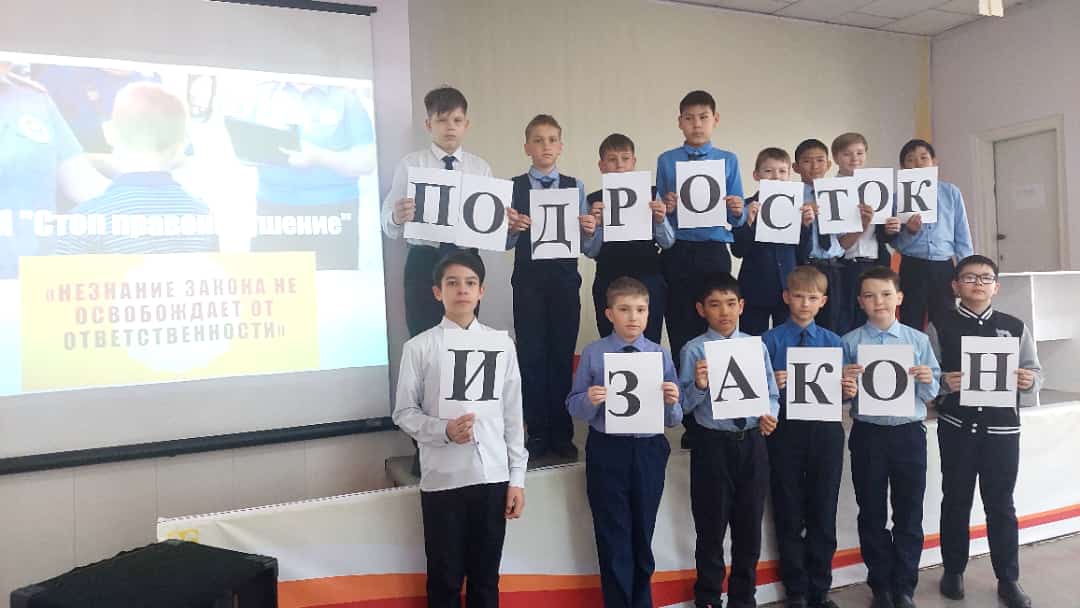 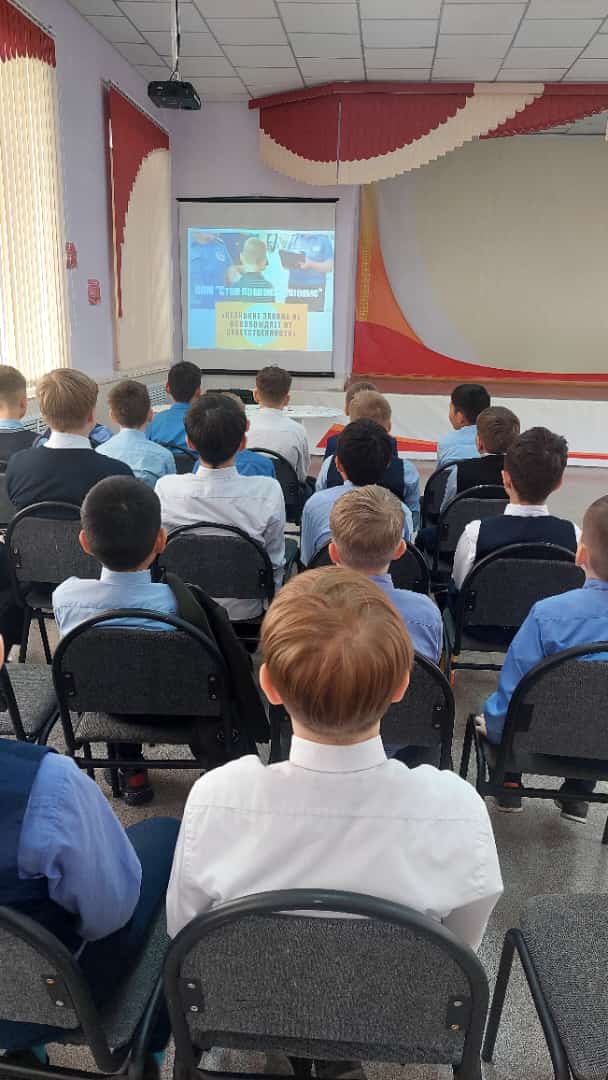 